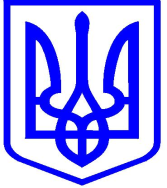 КИЇВСЬКА МІСЬКА РАДАІХ СКЛИКАННЯПОСТІЙНА КОМІСІЯ З ПИТАНЬ ЦИФРОВОЇ ТРАНСФОРМАЦІЇ ТА АДМІНІСТРАТИВНИХ ПОСЛУГ01044, м. Київ, вул. Хрещатик, 36                                                                       	     тел./факс: (044) 202-71-07Протокол № 3/15позачергового засідання постійної комісії Київської міської ради з питань цифрової трансформації та адміністративних послуг                                        від 27.10.2022Місце проведення: Київська міська рада, м. Київ, вул. Хрещатик, 36, 
п’ятий поверх, кім. 514, початок проведення засідання о 10:00.Склад комісії: 4 депутати Київської міської ради.Присутні: 3 депутати Київської міської ради – члени постійної комісії:Відсутній: 1 депутат Київської міської ради – НЕФЬОДОВ М.Є.Запрошені та присутні:Порядок деннийПро розгляд проєкту рішення Київської міської ради «Про надання згоди на прийняття майна з державної до комунальної власності територіальної громади міста Києва» (доручення заступника міського голови – секретаря Київської міської ради від 19.10.2022 №08/231-1403/ПР).Доповідачі: заступник міського голови – секретар Київської міської ради Бондаренко Володимир Володимирович.СЛУХАЛИ: СЕМЕНОВУ К.І., яка запропонувала обрати її головуючою  на засіданні постійної комісії Київської міської ради з питань цифрової трансформації та адміністративних послуг у зв’язку з відсутністю на засіданні голови постійної комісії Київської міської ради з питань цифрової трансформації та адміністративних послуг.ВИРІШИЛИ: Обрати головуючою на засіданні постійної комісії Київської міської ради з питань цифрової трансформації та адміністративних послуг заступницю голови постійної комісії Київської міської ради СЕМЕНОВУ К.І. у зв’язку з відсутністю на засіданні голови постійної комісії Київської міської ради з питань цифрової трансформації та адміністративних послуг. ГОЛОСУВАЛИ: «за» – 3, «проти» – 0, «утримались» – 0, «не голосували» – 0.Рішення прийнято.СЛУХАЛИ: СЕМЕНОВУ К.І., головуючу на засіданні постійної комісії Київської міської ради з питань цифрової трансформації та адміністративних послуг, щодо прийняття за основу порядку денного із 1 питання засідання постійної комісії Київської міської ради з питань цифрової трансформації та адміністративних послуг від 27.10.2022.ВИРІШИЛИ: Прийняти за основу порядок денний із 1 питання засідання постійної комісії Київської міської ради з питань цифрової трансформації та адміністративних послуг від 27.10.2022.ГОЛОСУВАЛИ: «за» – 3, «проти» – 0, «утримались» – 0, «не голосували» – 0. Рішення прийнято. СЛУХАЛИ: СЕМЕНОВУ К.І. щодо прийняття в цілому порядку денного із 1 питання засідання постійної комісії Київської міської ради з питань цифрової трансформації та адміністративних послуг від 27.10.2022.ВИРІШИЛИ: Прийняти в цілому порядок денний із 1 питання засідання постійної комісії Київської міської ради з питань цифрової трансформації та адміністративних послуг від 27.10.2022.ГОЛОСУВАЛИ: «за» – 3, «проти» – 0, «утримались» – 0, «не голосували» – 0. Рішення прийнято. Головуюча на засіданні постійної комісії Київської міської ради з питань цифрової трансформації та адміністративних послуг звернулась до депутатів Київської міської ради із запитанням про наявність у будь-кого реального чи потенційного конфлікту інтересів стосовно будь-якого з питань порядку денного, а також про наявність у будь-кого відомостей про конфлікт інтересів у іншого депутата Київської міської ради.Письмова інформація від депутатів Київської міської ради не надходила, усна не озвучувалася.Розгляд (обговорення) питань порядку денного:Про розгляд проєкту рішення Київської міської ради «Про надання згоди на прийняття майна з державної до комунальної власності територіальної громади міста Києва» (доручення заступника міського голови – секретаря Київської міської ради від 19.10.2022 
№08/231-1403/ПР).СЛУХАЛИ:СЕМЕНОВУ К.І., яка запропонувала підтримати проєкт рішення Київської міської ради «Про надання згоди на прийняття майна з державної до комунальної власності територіальної громади міста Києва» (доручення заступника міського голови – секретаря Київської міської ради від 19.10.2022№08/231-1403/ПР).ВИРІШИЛИ: Підтримати проєкт рішення Київської міської ради «Про надання згоди на прийняття майна з державної до комунальної власності територіальної громади міста Києва» (доручення заступника міського голови – секретаря Київської міської ради від 19.10.2022 №08/231-1403/ПР).ГОЛОСУВАЛИ: «за» – 3, «проти» – 0, «утримались» – 0, «не голосували» – 0. Рішення прийнято. Головуюча на засіданні комісії	                    Ксенія СЕМЕНОВАСекретар комісії						Михайло НАКОНЕЧНИЙСЕМЕНОВА К.І.– заступник голови постійної комісії;НАКОНЕЧНИЙ М.В.– секретар постійної комісії;ТИМЧЕНКО О.С.– член постійної комісії.ЖЕЛЯБОВСЬКА Я.О.заступник начальника управління з питань розвитку механізмів прямої демократії, регіонального та міжнародного співробітництва у сфері розвитку місцевого самоврядування;КОРНІЙЧУК В.О.- головний спеціаліст відділу забезпечення діяльності постійних комісій Київської міської ради управління з питань розвитку механізмів прямої демократії, регіонального та міжнародного співробітництва у сфері розвитку місцевого самоврядування секретаріату Київської міської ради.